Date:  October 08, 2017         Next ASC: Sunday November 05, 2017 at 10:00 AM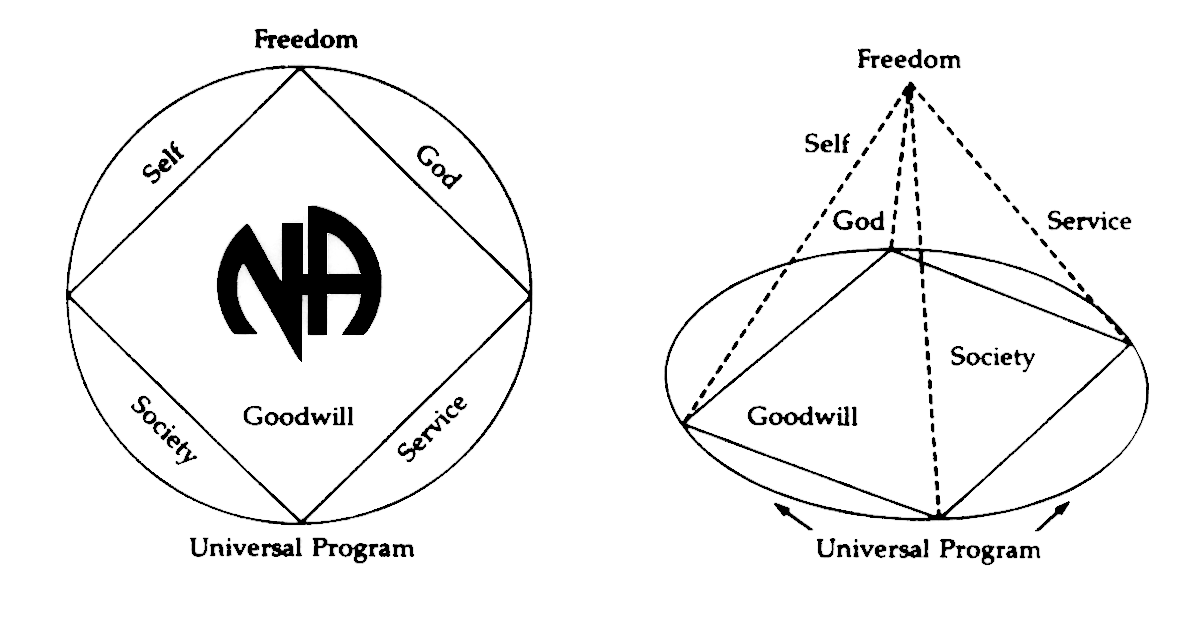 GSRS PLEASE ANNOUNCE THE FOLLOWING OPEN POSITIONS AT YOUR MEETINGS. WE CURRENTLY HAVE NO NOMINATIONS FOR THE FOLLOWING POSOTIONS AND AREA IS IN NEED OF SERVICE: ACTIVITIES TREASURERACTIVITIES CHAIR ALTERNATE SECRETARY Please contact Admin Committee members if you have any questions or suggestions. All Admin positions are up for new elections except for Secretary at our next ASC business meeting. All contact will be updated in the September minutes: YO Frank (Chair): 		Yofrank@bellsouth.net		954-963-7265	 	(Vice Chair):	 Open Position/Nomination in Place		Horacio M. (Treasurer):  	Horacio.f.moreno@att.net		954-479-9447Ashley C. (Secretary): 	SBAreaSecretary@gmail.com	954-551-5687 Robert S. (RCM):  		RobertStuart5611@yahoo.com	954-483-9147	Opening 10 AMYo Frank read Serenity Prayer Kevin read 12 TraditionsRobert read Definition of an ASCYo Frank called for check requests and/or motions called to be turned in. Robert S. reported he sent in check request for the South Broward Thanksgiving Day event for $200. The $200 pays for rent. NO MOTIONS SUBMITTED Open Forum[All thoughts and opinions expressed in open forum are that of the individual and do NOT represent NA as a whole]  Introduce New GSRsJerry C.:  New GSR for Back to Life We Live Group johnboatjerry@gmail.com  Michael:  New GSR for Sunrise Serenity Group  (member has yet to submit his contact information)Kevin: New GSR for 10PM Recovery Group kevinfisher785@gmail.com Orlando: New GSR for We Have a Choice Orlando.774@hotmail.com  OPEN FORUM IS FOR ANYONE WHO NEEDS TO MAKE AN ANNOUNCEMENT OR BRING SOMETHING TO AREA’S ATTENTION. THIS IS NOT FOR DISCUSSION. TWO QUESTION LIMIT PER PERSON. Prescott: My Home Group, We have a choice, has a new location at the new West Broward Club. Thursdays at 8:30pm. 5625 S. University Drive, Davie FL 33328. Please Park behind the Barbershop. Come out and support us. Bruce: I am the new chair for the SFRCNA host committee. The convention is in 2019. WE don’t know where it will be held but we know it will be held somewhere in the North Zone. I’m disappointed to say that no one from this area showed up to the host elections committee yesterday. I would definitely hope to see members from our area come out to the next one. 	Joanne: will this be posted on the regional website? 			Bruce: yes 	B.  Zoom Zoom collections were not collected. 3. Roll Call:  	Present = P 	            	Absent = A 			Open = O 	A. Administrative Committee- Please notice positions up for nominations and elections B. Subcommittees - Please notice positions up for nominations and elections	C. Groups4.    Bruce read the second to last paragraph of Prefix (Page XXVI) of Basic Text5.    Bruce gave a Trusted Servants Presentation: (Admin Member, Committee Chair, or GSR) will share a short presentation of their service position including their role within the body they serve, the responsibility of their position, and any other pertinent information that may be helpful to those members new to the service structure. (Policy P. 2 lines 41-44) 6.    Acceptance/Corrections of last month’s Minutes: Accepted by RCM Robert S and second Sunset Recovery. Format 7.    Administrative Reports: ASC Chair Report: YO Frank No Report Submitted. Yo Frank was elected today. ASC Vice-Chair: NO REPRESENTATIVE OPEN POSITIONSecretary: Ashley QHi Everyone, Please submit your contact information to me if you are a new GSR or representing a new group. Admin and Sub Committee members please don’t forget to email me or submit a written report to myself for the minutes.RCM: Robert S Robert S was elected today.As pro-tempt RCM I got the chair’s book from previous chair and gave it to Yo FrankCurrent chair. I also put in a check request for our Thanksgiving Day event for $200 as rent. In loving service Robert SE. Alternate RCM: Joanne G.No Report Submitted. Joanne G. was elected today. 8. Subcommittee Reports A. Activities Chair: NO REPRESENTATIVE OPEN POSITION B. Activities Treasurer NO REPRESENTATIVE OPEN POSITIONC. Helpline/PR Chair: Steve R Not Present but submitted report to secretary WAS NOT SHARED DURING AREA. PLEASE READ, REVIEW, AND HAVE YOUR GROUPS VOTE  Greetings from your Helpline/Public Relations Subcommittee. Due to the storm, we have not met since our last area. Our 2017-2018 budget proposal will be included in the October minutes. Please review and have members of your groups vote. On September 29 PR was asked to attend Patient Recovery Day at the Broward Treatment Center in Hollywood. Literature was available to all clients as well as answers to any questions regarding Narcotics Anonymous. We are always in need of support. We meet the third Thursday of every month at 7:15 at Luther Memorial Church 1925 N. State Road 7 Hollywood, FL 330023. Steven  H&I Chair: Ryan W. Not Present No report submitted. Literature Chair: Linda SPlease see attached Invoice. Linda S was elected today. SOUTH BROWARD LITERATURE REPORT OCTOBER 8, 2017H&I    	REQUESTED		225.00AREA LIT ORDER		 92.38MEETING LIST			111.30TOTAL THIS MONTH 		428.68Linda S requested a laptop for budgeting and Inventory. Laptop was approved.  The sub committee would also like to start storing inventory where we hold area service. The motion was tabled to address during next month’s area meeting due to needed to find out if this was a possibility first. Policy: Max S. No report submitted. Adhoc Committees: N/AConvention Committee:  N/ATreasures Report- Horacio and Barry Horacio and Barry were re-elected today. See attached report. GSR’S – GROUPS MUST VOTE ON NOMINATIONS & MOTIONSPlease Reflect to POLICY on the website to view qualifications for open positions and nominations until each group is provided their own by the Policy Chair. Thank You9. Nominations & ElectionsSouth Broward Area Nominations & ElectionsLiz S withdrew her Chair Nomination via email last monthKevin S withdrew his Activities Chair nomination last month Bruce withdrew his Nomination for RCM last monthJames W withdrew his Nomination for Vice ChairVOTEVice Chair Nomination Armand nominated Prescott for Vice Chair of Area Max: Read all responsibilities and qualifications for Vice Chair of area. Prescott: My name is Prescott I'm an addict, regarding my nomination as Vice chair for South Broward area service committee my qualifications are as follows, my clean date is June 5 in the year 2000 I have worked the 12 steps and I do my best to live by those principles on a daily basis. I have an NA sponsor who has an NA sponsor who has an NA sponsor.  I am aware of the requirements for the position and I have a willingness to serve as vice chair if elected.  My home group is we have a choice, Thursday nights at 8:30 at West Broward Club. I have served as a GSR, secretary, treasurer, and also served in this area as alternate secretary and Secretary at area level. I have been involved with the South Broward area for 10 years and previously served as alternate chair and chairperson in the Honolulu area in 2005PLEASE BRING ALL NOIMATIONS BACK TO YOUR GROUP AND VOTE ON HELPLINE BUDGETLiterature Chair ElectionNO OPPOSITION. UNAMIMOUSE VOTE. LINDA S. WAS VOTED IN FOR LIT CHAIRTreasurer ElectionNO OPPOSITION. UNAMIMOUSE VOTE CHACHY WAS VOTED IN FOR TREASURER Alt Treasurer Election NO OPPOSITION. UNAMIMOUSE VOTE BARRY WAS VOTED IN FOR ALT TREASURER RCM ElectionNO OPPOSITION. UNAMIMOUSE VOTE ROBERT S.  WAS VOTED IN FOR RCMAlt RCM ElectionNO OPPOSITION. UNAMIMOUSE VOTE JOANNE G.  WAS VOTED IN FOR ALT RCMArea Chair ElectionNO OPPOSITION. UNAMIMOUSE VOTE YO FRANK WAS VOTED IN FOR AREA CHAIR.Regional Nominations & ElectionsNONE REPORTED10. Old Business: A. South Broward Area Old Business:NONERegional Old Business: NONE REPORTED11. New Business:  South Broward Area New Business NONE REPORTEDRegional New Business  NONE REPORTED12. Announcements- Ask for volunteers to help clean up.13. Motion to Close with Serenity Prayer: Let Go Let God Seconded: AllADMIN COMMITTEEAugSepOctADMIN COMMITTEEAugSepOctChair: Yo Frank H&I Chair:Ryan W.954-963-7265-PP267-980-4623PAAYofrank@bellsouth.netRy85AN@yahoo.com                          Vice Chair:Open Position/Nomination in place OOOLiterature Chair:Linda S954-295-8473linnie91557@yahoo.com-PPSecretary: Ashley QPAPPolicy Chair: Max S.PPP954-551-5687954-549-8728         SBAreaSecretary@gmail.com maxlj334@gmail.comAlternate Secretary:OOOActivities Chair:  OOOOpen Position Open Position Treasurer:Horacio MActivities Treasurer:954-479-9447PPPOpen Position OOOHoracio.f.moreno@att.netAlternate Treasurer:BarryHelpline/PR Chair:Steve954-588-0785954-298-5971PPPstevewr57@outlook.comPPAna51998@aol.comRCM:Robert S.-PPAlternate RCM:OPP954-483-9147Joanne G754-423-5035realtorjoanngamble@gmail.comRobertStuart5611@yahoo.comThree consecutive absences from one group will result in being deleted from roll call. The Following groups were removed due to lack of attendance. H.O.P.E ralphmacia56@gmail.com24 Hour Solutions maxinehaynes32@gmail.comOne Step At a Time nicoleannmetro@gmail.comThe Following groups were added due to being a new group or back in attendance with Area.  We have a choice Hawaiiguy73@gmail.comQuorum is Established at  (1/2 of 26+1)=19.Present 18 of 26 = Quorum Met#GroupAugSeptOct110 PM Recovery kevinfisher785@gmail.comPPPP212 O’clock High Group dgree714@bellsouth.net PPPP3We have a choice Orlando.774@hotmail.com  AAPP4A Day at a Time SJGamble@comcast.net PPAP5Conscious Contact Pkelner.realestate@gmail.com PPPP6Back to Life We Live johnboatjerry@gmail.com  PAAP7Bitter Ends 7542451339ly@gmail.com PPAP8Sunrise Serenity jrwashington954@gmail.com PPPP9A Burning Desire eric@dbamericas.com santiago44jsj@aol.comPPPP10The Feminine Principles kir.schneider@yahoo.com PPAA11Free to Choose Bettymunro1@gmail.com AAA       P12Fridays on Foster frankt@dockproducts.com PPPP13Hollywood Monday Night kcar747@icloud.com PPAP14Tuesday Night Steps Mccottrie@yahoo.comPPAA15I Can’t We Can Jaswaltermi@aol.com PPAP16The Journey Begins norma-94@comcast.net AAPA17Let Go, Let God amsmacho1545@gmail.com AAPP18Negative Thoughts, Positive Reactions PPPA19No Rezervations adwest118@gmail.com AAPP20Women’s Group jbillie99@bellsouth.netPPAA21Road to Freedom pamhott@mac.com goraiders.kt@gmail.com PAAA22Spiritual Awakenings philkas@comcast.net PAAP23Step It Up maxlj334@gmail.com PPPP24Sunset Recovery myflagandbanner@aol.com PPPP25Take a Break austin11b@yahoo.com PPA      P26Veterans in Recovery Mkeels@broward.org PPAALine Item2016-2017 Approved2016-2017 Actuals2017-2018 ProposedIncrease/decreaseJustification   One Box    960  958.60     960  Website    750  125     750  Booth  Maintenance    500  228.30     500  Operating  Expenses    150    68.01     150  Special  Projects    500       0     500 RSC Travel     380     72.42     380   Rent     120    180     240        +120  New Meeting Location   Totals     3360    1532.33     3480         +120New Meeting Location